Bates Bridge   (Photo Source historicbridges.org)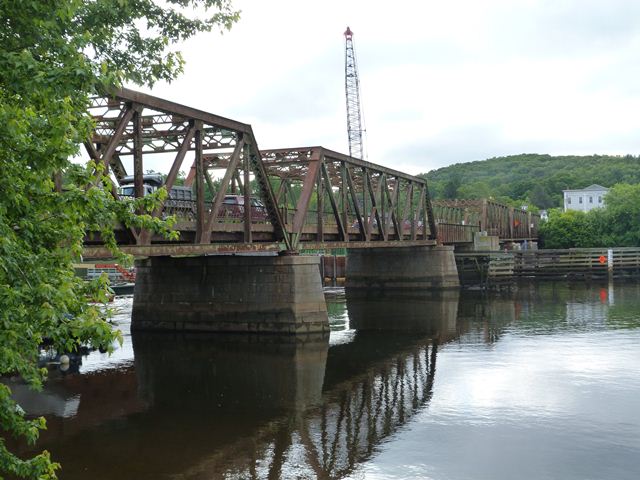 Community safetyIn 2016, the Town of Groveland’s violent crime rate was 93% lower than the national average and 92% lower than the Massachusetts average. The property crime rate was 93% lower than the national average and 90% lower than the Massachusetts average.Data Source: www.cityrating.com/crime-statisticsSchoolsDr. Elmer S. Bagnall Elementary School (PK – 6)Great Schools Rating: 3/10Pentucket Regional Middle School (7 – 8)Great Schools Rating: 4/10Pentucket Regional High School (9 – 12)Great Schools Rating: 8/10Whittier Regional Vocational High School (9 – 12)Great Schools Rating: 6/10High School Graduation RateData Sources: GreatSchools.org; MA Dept. of Elementary & Secondary Education District ProfilesDEMOGRAPHICSPoverty Rate: 2.4%Data Source: American FactFinder, U.S. Census BureauLocal AmenitiesWhile there are not many stores located within Groveland, there are many shopping plazas in the surrounding cities and towns. Additionally, the Rockingham Mall in Salem, NH is only a short drive away.The town of Groveland supports a variety of youth sports programs for members of the community and offers many outdoor recreation opportunities through its parks and conservation areas.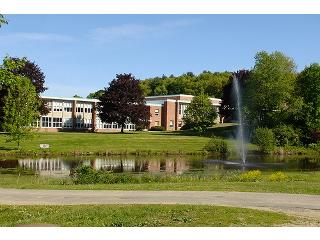 Pentucket Regional High School   (Photo Source: School Spring)MAP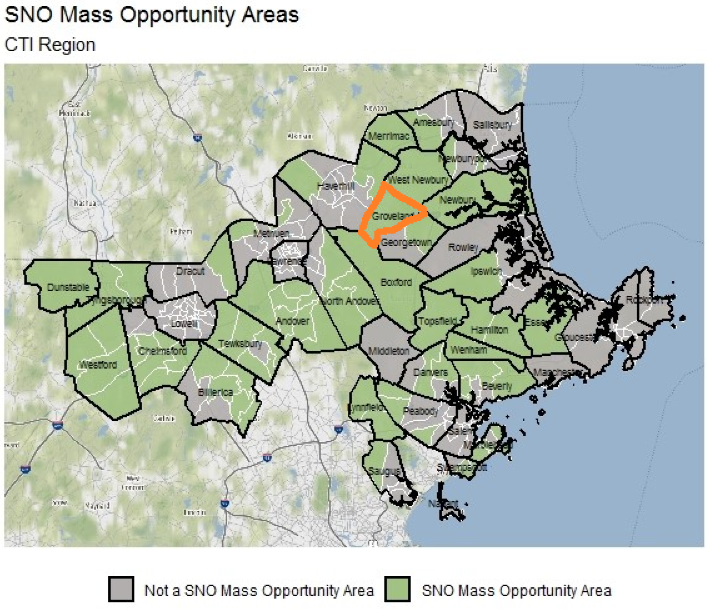 OVERVIEWGroveland is a suburban community of 6,697 residents located just southwest of Haverhill in Essex County. The town’s history is rooted in the shoe and textile manufacturing industry, but now maintains many characteristics of a rural town. Most of the homes in Groveland are single-family homes; however, there are also multi-family units available.TransportationMost resident of Groveland rely on a car for transportation; both I-495 and I-95 are easily accessible. Public transportation service is not available in town, and the nearest Commuter Rail Station is in Haverhill.Pentucket Regional High School96.6%Massachusetts87.9%Race/Ethnicity%White98.7%Asian0.2%American Indian and Alaska Native0.3%Hispanic or Latino4.0%Black/African American0.8%Native Hawaiian and Other Pacific Islander0.0%Other0.0%Age Group%Under 53.4%Age 5-1718.1%Age 18-6462.1%Age 65 and older16.4%